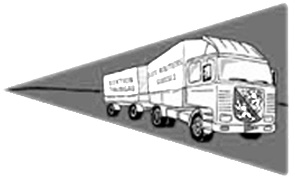 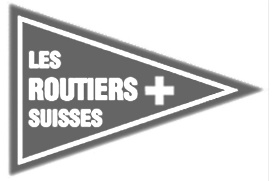      VERBAND SCHWEIZER BERUFSFAHRER	__________________________________________________________JahresmeisterschaftWegen den Corona Massnahmen mussten wir leider die meisten unserer Anlässe annullieren, deshalb haben wir auf eine Jahresmeisterschaft verzichtet. 